Планируемые результаты изучения учебного предмета «География. 6 класс»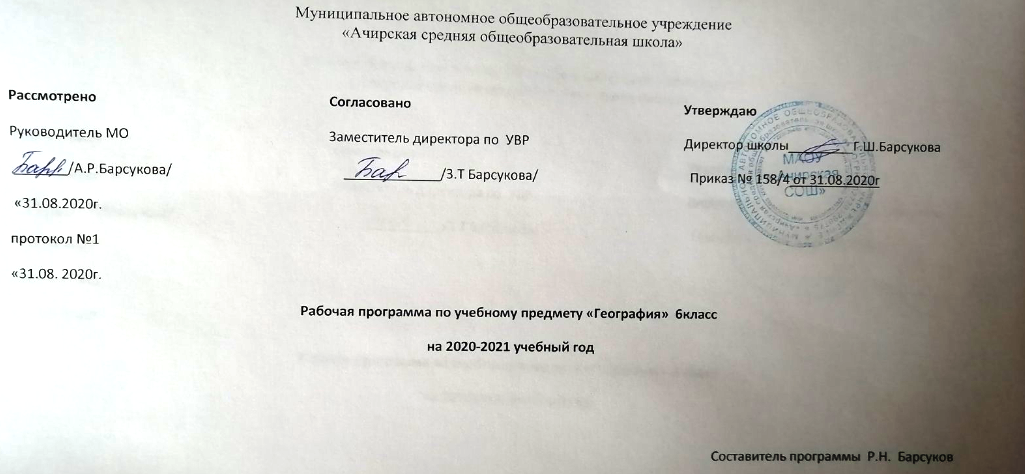 Личностными результатами изучения предмета «География» являются следующие:Воспитание российской гражданской идентичности, патриотизма, любви и уважения к Отечеству, чувства гордости за свою Родину, прошлое и настоящее многонационального народа России; осознание своей этнической принадлежности, знание языка культуры своего народа, своего края, общемирового культурного наследия; усвоение традиционных ценностей многонационального российского общества; воспитание чувства долга перед Родиной.Формирование целостного мировоззрения, соответствующего современному уровню развития науки и общественной практики, а также социальному, культурному, языковому и духовному многообразию.Формирование ответственного отношения к учению, готовности и способности к саморазвитию и самообразованию на основе мотивации к обучению и познанию, выбору профессионального образования на основе информации о существующих профессиях и личных профессиональных предпочтений, осознанному построению траектории с учетом устойчивых познавательных интересов.Формирование познавательной и информационной культуры, в том числе развитие навыков самостоятельной работы с учебными пособиями, книгами, доступными инструментами и техническими средствами информационных технологий.Формирование толерантности как нормы осознанного и доброжелательного отношения к другому человеку, его мнению, мировоззрению, культуре, вере, гражданской позиции; к истории, культуре, религии, традициям, языкам, ценностям народов России и мира.Освоение социальных норм и правил поведения в группах и сообществах, заданных институтами социализации соответственно возрастному статусу обучающихся, а также во взрослых сообществах; формирование основ социально-критического мышления; участие в школьном самоуправлении и общественной жизни в пределах возрастных компетенций с учетом региональных, этнокультурных, социальных и экономических особенностей.Развитие морального сознания и компетентности в решении моральных проблем на основе личного выбора; формирование нравственных чувств и нравственного поведения, осознанного и ответственного отношения к собственным поступкам.Формирование коммуникативной компетентности в образовательной, общественно полезной, учебно-исследовательской творческой и других видах деятельности.Формирование ценности здорового и безопасного образа жизни, усвоение правил индивидуального и коллективного безопасного поведения в чрезвычайных ситуациях, угрожающих жизни и здоровью людей.Формирование основ экологического сознания на основе признания ценности жизни во всех ее проявлениях и необходимости  ответственного, бережного отношения к окружающей среде.Осознание важности семьи в жизни человека и общества, принятие ценности семейной жизни, уважительное и заботливое отношение к членам своей семьи.Развитие эстетического сознания через освоение художественного наследия народов России и мира, творческой деятельности эстетического характера.Метапредметные  результаты:1. Умение самостоятельно определять цели своего обучения, ставить и формулировать для себя новые задачи в учебе и познавательной деятельности.2. Умение овладевать  навыками самостоятельного приобретения новых знаний, организации учебной деятельности, поиск средств ее осуществления.3. Умение самостоятельно планировать пути достижения целей, осознанно выбирать наиболее эффективные способы решения учебных и познавательных задач.4. Умение соотносить свои действия с планируемыми результатами, осуществлять контроль своей деятельности в процессе достижения результата, корректировать свои действия в соответствии с изменяющейся ситуацией.5. Владение основами самоконтроля, самооценки, принятия решений и осуществления осознанного выбора в учебной и познавательной деятельности.6. Умение определять понятия, создавать обобщения, самостоятельно выбирать основания и критерии для классификации, устанавливать причинно-следственные связи и делать выводы; 7. Умение создавать, применять и преобразовывать знаки и символы для решения учебных и познавательных задач. 8. Умение организовывать сотрудничество, работать индивидуально и в группе, осознанно использовать речевые средства для выражения своих мыслей и потребностей.9. Умение извлекать информацию из различных источников, умение свободно пользоваться справочной литературой.10. Умение на практике пользоваться основными логическими приемами, методами наблюдения, моделирование, объяснения, решение проблем, прогнозирования,работать в группе – эффективно сотрудничать и взаимодействовать на основе координации различных позиций при выработке  общего решения  в совместной деятельности, слушать партнера, формулировать и аргументировать свое мнение.11. Формирование и развитие компетентности в области использования ИКТ.12. Формирование и развитие экологического мышления, умение применять его на практике.13. Формирование умений ставить вопросы, выдвигать гипотезу и обосновывать ее, давать определение понятиям.14. Формирование осознанной адекватной  и критической оценки в учебной деятельности, умение самостоятельно оценивать свои действия и действие одноклассников.Предметные результаты:Формирование представлений о географической науке, ее роли в освоении планеты человеком, о географических знаниях как компоненте научной картины мира, их необходимости для решения современных практических задач человечества и своей страны, в том числе задачи охраны окружающей среды и рационального природопользования.Формирование первичных навыков использования территориального подхода как основы географического мышления для осознания своего места в целостном, многообразном и быстро изменяющемся мире и адекватной ориентации в нем.Формирование представлений и основополагающих теоретических знаний о целостности и неоднородности Земли как планеты людей в пространстве и во времени, основных этапах ее географического освоения, особенностях природы, жизни, культуры и хозяйственной деятельности людей, экологических проблемах на разных материках и в отдельных странах. Овладение элементарными практическими умениями использования приборов и инструментов для определения количественных и качественных характеристик компонентов географической среды, в том числе ее экологических параметров.Овладение основами картографической грамотности и использования географической карты как одного из «языков» международного общения.Овладение основными навыками нахождения, использования и презентации географической информации.Формирование умений и навыков использования разнообразных географических знаний в повседневной жизни для объяснения и оценки разнообразных явлений и процессов, самостоятельного оценивания уровня безопасности окружающей среды, адаптации к условиям территории проживания, соблюдения мер безопасности в случае природных стихийных бедствий и техногенных катастроф.Формирование представлений об особенностях экологических проблем на различных территориях и акваториях, умений и навыков безопасного и экологически целесообразного поведения в окружающей среде.Универсальные учебные действия (УУД)Личностные УУД:Формирование ответственного отношения к учению, готовности к саморазвитию, осознанному выбору с учетом познавательных интересов.Осознание себя как члена общества на глобальном, региональном и локальном уровнях (житель планеты Земля, житель конкретного региона).                                                                                Осознание значимости и общности глобальных проблем человечества.Эмоционально-ценностное отношение к окружающей среде, необходимости её сохранения и рационального использования; формирование основ экологической культуры.Осознание российской гражданской идентичности; чувства патриотизма, любви к своей местности, своему региону, своей стране.Уважение к истории, культуре, национальным особенностям, толерантность.                       Развитие эстетического сознания через освоение художественного наследия народов мира и России.Осознание ценности здорового и безопасного образа жизни.Регулятивные УУД:Способности к самостоятельному приобретению новых знаний и практических умений, умения управлять своей познавательной деятельностью.Умения организовывать свою деятельность, определять её цели и задачи, выбирать средства реализации цели и применять их на практике, оценивать достигнутые результаты.Самостоятельно обнаруживать и формулировать учебную проблему, определять цель учебной деятельности, выбирать тему проекта.Выдвигать версии решения проблемы, осознавать конечный результат, выбирать из предложенных и искать самостоятельно средства достижения цели.Составлять (индивидуально или в группе) план решения проблемы (выполнения проекта).Работая по плану, сверять свои действия с целью и, при необходимости, исправлять ошибки самостоятельно. В диалоге с учителем совершенствовать самостоятельно выработанные критерии оценки.Познавательные УУД:Формирование и развитие посредством географического знания познавательных интересов, интеллектуальных и творческих способностей обучающихся.Умения вести самостоятельный поиск, анализ, отбор информации, её преобразование, сохранение, передачу и презентацию с помощью технических средств и информационных технологий.Анализировать, сравнивать, классифицировать и обобщать факты и явления. Выявлять причины и следствия простых явлений.Осуществлять сравнение, классификацию, самостоятельно выбирая основания и критерии для указанных логических операций; строить классификацию на основе дихотомического деления (на основе отрицания).Строить логическое рассуждение, включающее установление причинно-следственных связей.Создавать схематические модели с выделением существенных характеристик объекта. Составлять тезисы, различные виды планов (простых, сложных и т.п.). Преобразовывать информацию из одного вида в другой (таблицу в текст и пр.).Вычитывать все уровни текстовой информации. Уметь определять возможные источники необходимых сведений, производить поиск информации, анализировать и оценивать её достоверность. Коммуникативные УУД:Самостоятельно организовывать учебное взаимодействие в группе (определять общие цели, распределять роли, договариваться друг с другом и т.д.).В дискуссии уметь выдвинуть аргументы и контраргументы.Адекватно использовать речевые средства для дискуссии и аргументации своей позиции.Учиться критично относиться к своему мнению, с достоинством признавать ошибочность и корректировать его.                                                                                                                                         Понимая позицию другого, различать в его речи мнение (точку зрения), доказательство (аргументы), факты (гипотезы, аксиомы, теории).                                                           Уметь взглянуть на ситуацию с иной позиции и договариваться с людьми иных позиций.Содержание учебного предметаТема 1. Введение (1 час)Ориентирование в информационном поле учебно-методического комплекта. Повторение правил работы с учебником и используемыми компонентами УМК. Обучение приёмам работы по ведению дневника наблюдений за погодой. Выбор формы дневника погоды и способов его ведения.Тема 2. Гидросфера — водная оболочка Земли (13 часов) Вода на Земле. Части гидросферы. Мировой круговорот воды. Океаны. Части Мирового океана. Методы изучения морских глубин. Свойства вод Мирового океана. Движение воды в Океане. Использование карт для определения географического положения морей и океанов, глубин, направлений морских течений, свойств воды. Роль Мирового океана в формировании климатов Земли. Минеральные и органические ресурсы Океана, их значение и хозяйственное использование. Морской транспорт, порты, каналы. Источники загрязнения вод Океана, меры по сохранению качества вод и органического мира.Воды суши. Реки Земли — их общие черты и различия. Речная система. Питание и режим рек. Озёра, водохранилища, болота. Использование карт для определения географического положения водных объектов, частей речных систем, границ и площади водосборных бассейнов, направления течения рек. Значение поверхностных вод для человека, их рациональное использование.Происхождение и виды подземных вод, возможности их использования человеком. Зависимость уровня грунтовых вод от климата, характера поверхности, особенностей горных пород. Минеральные воды.Ледники — главные аккумуляторы пресной воды на Земле. Покровные и горные ледники, многолетняя мерзлота: географическое распространение, воздействие на хозяйственную деятельность.Человек и гидросфера. Источники пресной воды на Земле, проблемы, связанные с ограниченными запасами пресной воды на Земле, и пути их решения. Неблагоприятные и опасные явления в гидросфере. Меры предупреждения опасных явлений и борьбы с ними, правила обеспечения личной безопасности.Практическая работа № 1.  «Обозначение на контурной карте объектов гидросферы».Практическая работа № 2. «Составление сравнительной характеристики географического положения двух океанов».Практическая работа № 3. «Описание реки по плану».                                                                             Практическая работа № 4. Проект «Прокладывание по карте маршрута путешествия».Тема 3. Атмосфера — воздушная оболочка Земли (12 часов)Атмосфера. Состав атмосферы, её структура. Значение атмосферы для жизни на Земле. Нагревание атмосферы, температура воздуха, распределение тепла на Земле. Суточные и годовые колебания температуры воздуха. Средние температуры. Изменение температуры с высотой.Влага в атмосфере. Облачность, её влияние на погоду. Атмосферные осадки, их виды, условия образования. Распределение влаги на поверхности Земли. Влияние атмосферных осадков на жизнь и деятельность человека.Атмосферное давление, ветры. Изменение атмосферного давления с высотой. Направление и сила ветра. Роза ветров. Постоянные ветры Земли. Типы воздушных масс; условия их формирования и свойства.Погода и климат. Элементы погоды, способы их измерения, метеорологические приборы и инструменты. Наблюдения за погодой. Измерения элементов погоды с помощью приборов. Построение графиков изменения температуры и облачности, розы ветров; выделение преобладающих типов погоды за период наблюдения. Решение практических задач на определение изменений температуры и давления воздуха с высотой, влажности воздуха. Чтение карт погоды. Прогнозы погоды. Климат и климатические пояса.Человек и атмосфера. Стихийные явления в атмосфере, их характеристика и правила обеспечения личной безопасности. Пути сохранения качества воздушной среды. Адаптация человека к климатическим условиям местности. Особенности жизни в экстремальных климатических условиях.Практическая работа № 5. «Построение розы ветров по данным календаря погоды».Практическая работа № 6. «Наблюдение за погодой. Обработка данных дневника погоды»Тема 4. Биосфера – живая оболочка Земли (3 часа)Разнообразие растительного и животного мира Земли. Особенности распространения живых организмов на суше и в Мировом океане. Границы биосферы и взаимодействие компонентов природы. Приспособление живых организмов к среде обитания. Биологический круговорот. Роль биосферы. Широтная зональность и высотная поясность в растительном и животном мире. Почва как особое природное образование. Состав почв, взаимодействие живого и неживого в почве, образование гумуса. Строение и разнообразие почв. Главные факторы (условия) почвообразования, основные зональные типы почв. Плодородие почв, пути его повышения. Роль человека и его хозяйственной деятельности в сохранении и улучшении почв.Человек и биосфера. Влияние человека на биосферу. Охрана растительного и животного мира Земли. Наблюдения за растительностью и животным миром как способ определения качества окружающей среды.Практическая работа №  7. «Составление схемы взаимодействия оболочек Земли». Практическая работа №  8. «Описание одного растения или животного своей местности».Тема 5. Географическая оболочка (4 часа)Строение, свойства и закономерности географической оболочки, взаимосвязи между её составными частями. Территориальные комплексы: природные, природно-антропогенные. Географическая оболочка — крупнейший природный комплекс Земли. Широтная зональность и высотная поясность. Природные зоны Земли. Особенности взаимодействия компонентов природы и хозяйственной деятельности человека в разных природных зонах. Географическая оболочка как окружающая человека среда.Практическая работа №  9. «Составление характеристики природного комплекса».                   Практическая работа №  10. «Моделирование возможных преобразований на участке культурного ландшафта своей местности с целью повышения качества жизни населения».Тема 6. Итоговое повторение (2 часа)График текущего контроляТематическое планированиеКалендарно-тематическое планированиеЧетвертьКоличество недельКоличество часов в неделюВсего часовФорма контроляЧетвертьКоличество недельКоличество часов в неделюВсего часовПрактическая работа1 четверть91922 четверть71723 четверть1011044 четверть9192Всего:35                                  13510№Название темыВсего часовКоличество часовКоличество часов№Название темыВсего часовтеоретическихпрактических1.Введение112.Гидросфера - водная оболочка Земли 13943.Атмосфера – воздушная оболочка Земли121024.Биосфера – живая оболочка Земли3125.Географическая оболочка4226.Итоговое повторение22Итого:352510№ п/пНаименование учебных тем, уроков, количество часовДатаДатаДатаДата№ п/пНаименование учебных тем, уроков, количество часов            План        ФактКоррекция программыКоррекция программы1.Введение (1ч) Что мы будем изучать?08.09.202008.09.20202.Гидросфера-водная оболочка Земли (13 ч) Cостав и строение гидросферы 15.09.202015.09.20203-4.Мировой океан. Части мирового океана22.09.202029.09.202022.09.20205.Практическая работа № 1. «Обозначение на контурной карте объектов гидросферы»06.10.202006.10.20206.Воды океана13.10.202013.10.20207.Практическая работа № 2. «Составление сравнительной характеристики географического положения двух океанов»20.10.202020.10.20208.Реки-артерии Земли	27.10.2020      -9.Режим и работа рек10.11.202010.11.2020Объединение тем №8,9.Тема: Реки.Объединение тем №8,9.Тема: Реки.10.Практическая работа № 3. «Описание реки по плану»17.11.202017.11.202011.Озера и болота24.11.202024.11.202012.Подземные воды и ледники13.Гидросфера и человек14.Практическая работа № 4. Проект «Прокладывание по карте маршрута путешествия»15.Атмосфера — воздушная оболочка Земли (12 ч)Состав и строение атмосферы16.Тепло в атмосфере. Температура воздуха17.Тепло в атмосфере. Зависимость температуры воздуха от географической широты18.Атмосферное давление19.Ветер20.Практическая работа № 5. «Построение розы ветров по данным календаря погоды»21.Влага в атмосфере22.Влага в атмосфере. Атмосферные осадки23.Погода.  Практическая работа № 6. «Наблюдение за погодой. Обработка данных дневника погоды»24.Климат25.Атмосфера и человек26.Атмосфера. Итоговый урок27.Биосфера – живая оболочка Земли (3 ч)Биосфера – земная оболочка. Практическая работа № 7. «Составление схемы взаимодействия оболочек Земли»28.Почвы29.Биосфера – сфера жизни. Практическая работа № 8. «Описание одного растения или животного своей местности»30.Географическая оболочка (4 ч) Географическая оболочка Земли31.Природные комплексы. Практическая работа № 9. «Составление характеристики природного комплекса»32.Природные зоны земли33.Культурные ландшафты. Практическая работа № 10. «Моделирование возможных преобразований на участке культурного ландшафта своей местности с целью повышения качества жизни населения»34-35Итоговое повторение (2 ч)